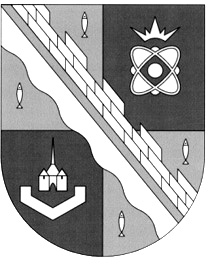                            администрация МУНИЦИПАЛЬНОГО ОБРАЗОВАНИЯ                                             СОСНОВОБОРСКИЙ ГОРОДСКОЙ ОКРУГ  ЛЕНИНГРАДСКОЙ ОБЛАСТИ                             постановление                                                    от 27/07/2023 № 2133О внесении изменений в постановление администрации Сосновоборского городского округа от 13.01.2023 № 55 «Об утверждении детального плана реализации муниципальной программы «Стимулирование экономической активности малого и среднего предпринимательства в Сосновоборском городском округе до 2030 года» на 2023 год»В соответствии с решением совета депутатов Сосновоборского городского округа от 28.06.2023 № 101 «О внесении изменений в решение совета депутатов от 14.12.2022 № 127                «О бюджете Сосновоборского городского округа на 2023 год и на плановый период 2024 и 2025 годов», обращением Сосновоборского муниципального фонда поддержки предпринимательства от 10.07.2023 № 66, а также в целях эффективной реализации мероприятий муниципальной программы Сосновоборского городского округа «Стимулирование экономической активности малого и среднего предпринимательства в Сосновоборском городском округе до 2030 года», утвержденной постановлением администрации Сосновоборского городского округа от 01.10.2013 № 2464 (в редакции постановления от 13.10.2022 № 2371 (с изменениями от 24.07.2023 № 2101)), администрация Сосновоборского городского округа п о с т а н о в л я е т:1. Изложить  в  новой  редакции  строку «Всего по муниципальной программе», строки                         2, 2.2, 2.3.1 процессной части детального плана реализации муниципальной программы «Стимулирование экономической активности малого и среднего предпринимательства в Сосновоборском городском округе до 2030 года» на 2023 год, утвержденного постановлением администрации Сосновоборского городского округа от 13.01.2023 № 55 «Об утверждении детального плана реализации муниципальной программы «Стимулирование экономической активности малого и среднего предпринимательства в Сосновоборском городском округе до 2030 года» на 2023 год» (с изменениями от 26.05.2023 № 1574) (Приложение).2. Общему отделу администрации обнародовать настоящее постановление на электронном сайте городской газеты «Маяк».3. Отделу по связям с общественностью (пресс-центр) комитета по общественной безопасности и информации разместить настоящее постановление на официальном сайте Сосновоборского городского округа.4. Настоящее постановление вступает в силу со дня официального обнародования.5. Контроль за исполнением настоящего постановления возложить на первого заместителя главы администрации Сосновоборского городского округа Лютикова С.Г.Глава Сосновоборского городского округа		                   М.В. ВоронковБулатова Татьяна Евгеньевна, (81369) 6-28-49 (отдел экономического развития) БОПРИЛОЖЕНИЕк постановлению администрации Сосновоборского городского округаот 27/07/2023 № 2133Детальный план реализации муниципальной программы«Стимулирование экономической активности малого и среднего предпринимательствав Сосновоборском городском округе до 2030 года»на 2023 год№ п/пНаименование основных мероприятий, ведомственных целевых программ и мероприятийОтветственный за реализациюОжидаемый результат реализации мероприятияОжидаемый результат реализации мероприятияПлан финансирования на 2023 год, тыс. руб.План финансирования на 2023 год, тыс. руб.План финансирования на 2023 год, тыс. руб.План финансирования на 2023 год, тыс. руб.План финансирования на 2023 год, тыс. руб.№ п/пНаименование основных мероприятий, ведомственных целевых программ и мероприятийОтветственный за реализациюЕд. измеренияКоличествоФедеральный бюджетОбластной бюджетМестный бюджетПрочие источникиИТОГО12345678910Всего по муниципальной программеОЭР*, СМФПП*, КУМИ*, КО* (через ЦРТ*)---1 088,6584 451,525-5 540,183……..Процессная частьПроцессная частьПроцессная частьПроцессная частьПроцессная частьПроцессная частьПроцессная частьПроцессная частьПроцессная частьПроцессная часть2Комплекс процессных мероприятий 1«Содействие в доступе к финансовым (областным и местным бюджетам) и материальным (имущественным) ресурсам субъектов малого и среднего предпринимательства, самозанятых граждан и объектов инфраструктуры поддержки предпринимательства»ОЭР*, СМФПП*----3 416,3633-3 416,3633……..2.2Предоставление субсидии на возмещение части затрат на участие в ярмарочных, выставочных мероприятиях субъектов хозяйственной деятельности в сфере агропромышленного и рыбохозяйственного комплекса Сосновоборского городского округаОЭР*СМП**---0,0-0,0……..2.3.1На осуществление уставной деятельности:СМФПП*--2 343,6-2 343,6Увеличение количества вновь созданных субъектов предпринимательства и самозанятых граждан при поддержке программных мероприятийСМФПП*СМП**50Ежегодное участие СМП в конкурсах на получение финансовой поддержки, СМФПП*СМП**10в т.ч. начинающих предпринимателей СМФПП*СМП**2Проведение конкурсов по размещению на свободных площадях бизнес-инкубаторов СМФПП*конкурсов2Участие специалистов СМФПП в комиссиях по рассмотрению бизнес-планов, предоставленных безработными гражданами СМФПП*участие в заседаниях 2Оказание консультационных и (или) информационных, образовательных, имущественных услуг субъектам малого и среднего предпринимательства, физическим лицам, заинтересованным в организации предпринимательской деятельности, и самозанятым гражданамСМФПП*услуг1300Доля субъектов малого и среднего предпринимательства, сотрудники которых участвовали в мероприятиях по обучению (в том числе в форме семинаров, тренингов) в общем количестве субъектов малого и среднего предпринимательства %1Количество уникальных* субъектов малого и среднего предпринимательства и самозанятых, получивших консультационную и (или) информационную, образовательную, имущественную поддержку(* - т.е. количество СМП, самозанятых, обратившихся в текущем году за любым количеством из вышеперечисленных видов поддержки)СМП** и самозанятых300Наполняемость бизнес-инкубатора (отношение фактически занимаемой площади субъектами малого и среднего предпринимательства-резидентами к площади, предназначенной для размещения)%90Количество публикаций на актуальные темы на поддомене портала www.813.ru – https://sbor.813.ru/, являющегося сайтом Фонда, и в группе Фонда в социальной сети «ВКонтакте»публикаций750……..